JpÀB\nsâ IqsSbmIs« hnizmknIfpsS PohnXw حياة المؤمن مع القراَنMalayalam – aebmfw]   –  مليالم [ 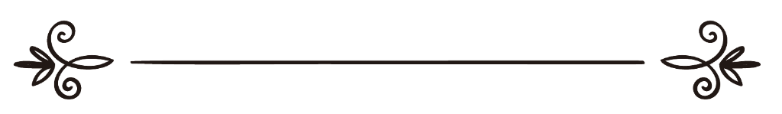 I_oÀ Fw. ]dfnمحمد كبير سلفيبِسْمِ اللّهِ الرَّحْمـَنِ الرَّحِيمa\pjy\v Xsâ `uXnI PohnX¯nÂ ]mc{XnI c£¡pXIp¶ hnizmk §fpw IÀ½§fpw [À½\njvTIfpw IrXyambn ]IÀ¶p \ÂIm³ {]]© \mY³ AhXcn¸n¨ alZv {KÙamWv hnip² JpÀB³. JpÀB³ AhXoÀ ®amb amk¯nemWv C¶v \½psS PohnXw.apkvensa¶ \ne¡v \nÀ_Ô ambpw A\pjvTnt¡­ t\m¼v F¶ Bcm[\m IÀ½¯nÂ Cu amkw ap gph³ \mw apgpIpIbmWv. \½psS PohnXs¯ BkIew kzm[o\n¨p \n Â¡p¶ hnip² JpÀB\nsâ AhXcW amkamWv hnip² daZm³ F¶ XpsIm­p Xs¶ B amk¯nÂ k¶nlnX\mIp¶h³ t\m¼\pjvTn¡W sa¶ IÂ]\ ]S¨ X¼pcm³ \ap¡v \ÂInbn«p­v. AÃmlp ]dªp: ""P\§Ä¡v amÀKZÀi\ambns¡m­pw, t\ÀhgnIm«p¶Xpw kXyhpw AkXyhpw thÀXncn¨p ImWn¡p¶Xpamb kphyIvX sXfnhpIfmbns¡m ­pw hnip² JpÀB³ AhXcn¸n¡s¸« amkamIp¶p dafm³. AXpsIm ­v \n§fnÂ BÀ B amk¯nÂ k¶nlnXcmtWm AhÀ Bamkw {hXa \pjvTnt¡­XmWv.'' (_Jd/185)hnip² JpÀB³ hgnbdnbm¯ P\X¡v hgnIm«p¶q. kXy¯nsâ ]m Xbpw AXnsâ e£yhpw Xpd¶p sh¡p¶p. kpXmcyhpw kphyàhpamb {]amW§fneqsS tam£amÀK¯nte¡v sIms­¯n¡p¶p. Cu {KÙw am \h Ipe¯n\v {]]©\mY\nÂ \n¶pe`n¨ A\p{Klw Xs¶bmWv. t\m s¼Sp¡p¶ apAvan\nsâ PohnX¯nÂ hnip² JpÀB³ F¶t¯Xnepap ]cn IqSpXÂ iàntbmsS H«n \nÂ¡pIbmWp th­Xv. ImcWw,CXv sNm Æmb \nebnÂ AhXoÀ®amb {KÙamWv. (Ilv^v/2) CXv Gähpw sNmÆm bXnte¡v am{Xw \bn¡p¶ {KÙhpamWv. (CkvdmAv/9)AÃmlphnepw A´yZn\¯nepw A´na {]hmNI\nepw hnizkn¡p¶ hnizmknIÄ JpÀB\nsâ hmb\¡pw ]T\¯n\pw Nn´¡pw kabw I s­t¯­Xp­v. hmbn¡pt´mdpw ]pXnb ]pXnb shfn¨hpw hgnbpw Xp d¶p In«p¶ AÛpXIcamb A\p`hw JpÀB\nÂ \n¶p am{Xta e`n¡p ¶pÅq. \½psS \nXyPohnX¯nse Hmtcm `mKhpw IrXyXtbmsS hniIe \w sNbvXp t\m¡pI; JpÀB\nIm[ym]\§fpsS IWniamb kv]Àiw Ahbnsems¡bpw \ap¡v ImWm\mIpw. GIssZh hnizmksa¶ ]hn{X amb BZÀiw,GIssZhmcm[\sb¶ alnXamb BNmcw, PohnX¯n\v hn ip²n ]IÀ¶p Xcp¶ [À½\njvT, s]cpamä cwK§fnse hn\bw, {Ibhn {Ib taJeIfnse kXykÔX, klPohnIfpambpÅ _Ô§fnse am \pjnIX, ]m]IÀ½§tfmSpÅ hnapJX, kZmNmc PohnXt¯mSpÅ {]Xn _²X XpS§o FÃm \·Ifpw \½fnÂ kPohambn \ne\nÂ¡p¶Xv hn ip² JpÀB\nsâ kzm[o\w sIm­p Xs¶bmWv.daZm\nse hnizmkn JpÀB\nsâ IqsSbmIWw IqSpXÂ kabhpw Po hnt¡­Xv. hnip² JpÀB³ kzbw ]cnNbs¸Sp¯nb Bb¯pIÄ hm bn¡pt¼mÄ AXnsâ BhiyIX t_m[ys¸Spw. am\hIpe¯n\v icnbm bXnte¡v hgnIm«p¶ JpÀB³, kÂIÀ½§Ä {]hÀ¯n¡p¶ kXyhn izmknIÄ¡v henb {]Xn^eap­v F¶ kt´mj hmÀ¯ Adnbn¡p¶ {KÙamWv. (CkvdmAv/9) IcpWmhmcn[nbmb dºnÂ \n¶v Zmko Zmk·mÀ ¡v e`n¡p¶ kZp]tZi§fpsS kamlmcamb JpÀB³, kXyhnizmknI fpsS lrZb§Ä¡pÅ ia\hpw ImcpWyhpamsW¶v AÃmlp ]Tn¸n¡p ¶p­v. (bq\pkv/57) Hcn¡epw Hcp `mK¯p IqsSbpw A]mIXIÄ IS¶p hcnÃ F¶Xv JpÀB\nsâ am{Xw {]tXyIXbmWv. (^pÊne¯v/42) a\pjy sâ `uXnIhpw Bßobhpamb GtXXp kwKXnIfnte¡pw shfn¨w ho ipItbm, Ahsb hniZoIcn¡pItbm sN¿p¶ BZcWobamb Cu ssZ hnI {KÙ¯nÂ \mw bmsXm¶pw hogvN hcp¯nbn«nÃ(B³Bw/38) F¶v ]S¨ X¼pcm³ {]tXyIw hyàam¡nbn«p­v. ]Tn¡m\pw ]mcmbWw sN ¿m\pw hN\§fnse kmcmwi§fnte¡v Ibdns¨Ãm\pw kpKaamb ssi enbmWv JpÀB\ntâXv. B \ne¡mWv AXnsâ kwhn[m\w. AÃmlp ]d ªp: XoÀ¨bmbpw BtemNn¨p a\Ênem¡m³ JpÀB³ \mw Ffp¸apÅ Xm¡nbncn¡p¶p. F¶mÂ BtemNn¨p a\Ênem¡p¶hcmbn Bsc¦nep apt­m? (JaÀ/17) AÃmlphnsâ KuchamÀ¶ Cu tNmZyw, daZm\nse hn izmknIfpsS lrZb¯nepw \mhnepw PohnX¯nepw D¯c§fp­m¡Ww. JpÀB\nI hN\§fneqsSbpÅ Nn´ \½psS ap¶nÂ Adnhnsâ hm Xmb\§Ä Xpd¶p sh¡pw. AÃmlphnt\mSv IqSpXÂ ASp¡m\pw Ah s\ lrZb]qÀhw kvt\ln¡m\pw Ahsâ kmtcm]tZi§sf am\n¡m \pw hnizmknIsf {]m]vXam¡p¶Xv AdnhmWv. Úm\nIfmWv AÃmlphn s\ BßmÀ°XtbmsS `b¡p¶hÀ F¶v JpÀB³ Xs¶ ]dbp¶p­v. "AÃmlpsh `bs¸Sp¶Xv Ahsâ Zmk³amcnÂ \n¶v AdnhpÅhÀ am{X amIp¶p' (^mXznÀ/28) F¶ {]kvXmh\ ]Tn¸n¡p¶Xv AXmWv. icnbmb hnizmk§fnÂ \n¶pw, [mÀ½nI \njvTIfnÂ \n¶pw, kZmNmc ]cnkc§ fnÂ \n¶pw \s½sbms¡ Cd¡ns¡m­p t]mImhp¶ avtfÑamb {]tem` \§fpw amÀ¡änwKpIfpw PohnX Npäp]mSpIfnÂ hnhn[ cq]¯nÂ kPo hambn \nÂ¡pt¼mÄ JpÀB\nsâ sh«w hn\jvSambmep­mIp¶ A]I Sw hfsc hepXmWv. AXpsIm­p Xs¶ JpÀB\ns\ ]Tn¡m\pw Adnhp hÀ²n¸n¡m\papÅ Ahkcambn Cu amks¯ D]tbmKs¸Sp¯m\mI Ww hnizmknIfpsS apgp{i²bpw.JpÀB³ ]mcmbWs¯ t{]mÕmln¸n¡p¶ \_nsamgnIÄ [mcmfap ­v. Hmtcm A£cw samgnbpt¼mgpw ]S¨h\nÂ \n¶pÅ {]Xn^ew ]¯n cn«nbmbmWv e`yamIp¶Xv. JpÀB\neqsS k©cn¡p¶ hnizmknbnÂ {] [m\ambpw D­mIp¶ hnImcw, temI c£nXmhnsâ IemaneqsSbmWv Xm ³ IS¶p t]mIp¶Xv F¶mWv. AXyp¶X\mb dºv hn\oX\mb Xt¶mSv \S¯nb XpeyXbnÃm¯ kwkmc§Ä. Nnet¸mÄ "Fsâ Zmk·mtc' F ¶v ZbtbmsS hnfn¨pw, Nnet¸mÄ "kXyhnizmknItf' F¶v BZc]qÀhw A`n kwt`m[\ sNbvXpw sIm­pÅ F{Xsb{X ssZhnImlz\§fmWv Jp ÀB\nÂ \ndsb!JpÀB³ ]mcmbW¡mc\mb apAvan\ns\ \_n Xncpta\n() D]an¨Xv AIhpw ]pdhpw aWhpw KpWhpapÅ a[pc\mc§tbmSmWv. hc­ hmb \bÃ, Bßmhns\ kv]Àin¡p¶ ]mcmbWamWv \ap¡p th­Xv. lrZb ¯nÂ {]I¼\ap­m¡p¶ hmb\. Ahbh§fnÂ A\pcW\§fp­m ¡p¶ hmb\. At¸mgmWv PohnX¯nÂ amä§Ä {]Xy£s¸SpI. icnbm b hnizmknbnÂ JpÀB\p­m¡p¶ {]Xn^e\w AÃmlp hniZoIcn¨n«p ­v.""AÃmlpsh¸än ]dbs¸«mÂ lrZb§Ä t]Sn¨v \Sp§pIbpw, Ahsâ ZrjvSm´§Ä hmbn¨p tIÄ]n¡s¸«mÂ hnizmkw hÀ²n¡pIbpw, X§ fpsS c£nXmhnsâ taÂ `ctaÂ]n¡pIbpw sN¿p¶hÀ am{XamWv kXy hnizmknIÄ. \akvImcw apd t]mse \nÀhln¡pIbpw \mw \ÂInbn«p ÅXnÂ \n¶v sNehgn¡pIbpw sN¿p¶hÀ. AhÀ Xs¶bmWv bYmÀXvY ¯nÂ hnizmknIÄ. AhÀ¡v AhcpsS c£nXmhn¦Â ]e ]ZhnIfp­v. ]m]tamN\hpw DZmcamb D]Poh\hpap­v.'' (A³^mÂ/2þ4)lrZb§fnte¡nd§pIbpw hnizmk¯n\v  amäp Iq«pIbpw AÃmlphn sâ B{ib¯nte¡v ASp¸n¡pIbpw kÂIÀ½ taJeIfnÂ \ncXam¡p Ibpw sN¿p¶ {]tNmZ\w JpÀB\pambn _Ôs¸Spt¼mÄ \ap¡v e`yam IWw. F¦nÂ ]ctemI¯v e`n¡m\ncn¡p¶Xv AÃmlphnÂ \n¶pÅ kz ÀKob ]ZhnIfpw, kzÀK {]m]vXam¡p¶ ]m]tamN\hpw, DZmcamb D]Po h\hpamWv. C¯cw JpÀB\nI hmKvZm\§Ä hnizmknIfpsS PohnX s¯ kmthiw apt¶m«p \bn¡p¶h Xs¶bmWv.JpÀBs\mgnª a\Êv CSnªp s]mfnª hoSpt]msebmsW¶v \_n () ]dªn«p­v. P\anÃm¯, PeanÃm¯, shfn¨anÃm¯, Bhmktbm KyaÃm¯ ho«nÂ £p{Z PohnIfmWv hnlcn¡pI. JpÀB\nI kqà§fp sS km¶n[yanÃm¯ a\ÊpIfnÂ ]m]§fpsS [n¡mc§fpsS Al¦mc §fpsS ]m¼pIfmbncn¡pw Cgªp Ifn¡pI. JpÀB\nsâ {]ImiamWv lrZb Xe§fnse Ccp«Iäp¶Xpw AÃmlphnsâ kvacW \nd¡p¶Xpw PohnX¯n\v kPohXbpw kam[m\hpw ]Icp¶Xpw. AÃmlp ]dªp:""\n§Ä¡nXm AÃmlphn¦Â \n¶v Hcp {]Imihpw hyIvXamb Hcp {K Ùhpw h¶ncn¡p¶p. AÃmlp Xsâ s]mcp¯w tXSnbhsc AXv aptJ\ kam[m\¯nsâ hgnIfnte¡v \bn¡p¶p. Xsâ D¯chv aptJ\ Ahsc AÔImc§fnÂ \n¶v Ah³ {]Imi¯nte¡v sIm­p hcpIbpw,t\cmb ]mXbnte¡v Ahsc \bn¡pIbpw sN¿p¶p.'' (amCZ/15, 16)"\n§fpsS lrZb§sf JpÀB³ sIm­v ]cnNcn¡pI, \n§fpsS `h\ §sf JpÀB³ sIm­v kPoham¡pI'F¶v JXmZ() D]tZin¨n«p­v.Jp ÀB³ AÃmlphnsâ ZnIvdmWv. a\Ênepw X\pÊnepw B ZnIvdnsâ \ndhp ­mIWw. Hcn¡Â \_n() kzlm_nItfmSmbn tNmZn¨p: "\n§fpsS IÀ ½§fnse D¯aambXns\, \n§fpsS cmPm[n]sâ ap¶nse ]hn{XambXn s\, \n§fpsS ]ZhnIfnse D¶XambXns\, [\hpw kzÀ®hpw sNehgn ¡p¶Xnt\¡mÄ sa¨s¸«Xns\,i{Xphns\ t\cn«v At\ym\yw Igp¯v sh «p¶Xnt\¡mÄ DÂIrjvSambXns\ \n§Ä¡p Rm³ ]dªpXcs«tbm? AhÀ ]dªp: Adnbn¨p X¶mepw dkqte. AÃmlphnsâ ZqX³() ]d ªp: AXyp¶X\mb AÃmlphnsâ ZnIvÀ.' (XnÀanZn) AXpsIm­mWv l k\pÂ _kzco() C{]Imcw \s½ D]tZin¨Xv: "hnizmknItf, aq¶p Im cy§fnÂ \n¶v \n§Ä lrZb am[pcyw \pWbpI; \akvImcw, ssZhkvac W, JpÀB³ ]mcmbWw.'JpÀB\pambpÅ _Ôw em`w am{Xw sImXn¡mhp¶ I¨hS§fnÂ H ¶mWv. JpÀB³ AXv kqNn¸n¡p¶p­v. ""XoÀ¨bmbpw AÃmlphnsâ {K Ùw ]mcmbWw sN¿pIbpw, \akvImcw apdt]mse \nÀhln¡pIbpw,\mw sImSp¯n«pÅXnÂ \n¶v clkyambpw ]ckyambpw sNehgn¡pIbpw sN¿p¶hcmtcm AhÀ Bin¡p¶Xv Hcn¡epw \jvSw kw`hn¡m¯ Hcp I¨hSamIp¶p.''(^mXznÀ/29) AÃmlphnsâ InXm_pambn \nc´c _Ôw ]peÀ¯pI. AXnse kmcmwi§fnÂ apgpIpI. kz´w hnizmk§tfbpw Bcm[\Itfbpw hnip² JpÀB\nsâ ap¶nÂ sh¨v hnebncp¯pI. Ah sbms¡ AXnt\mSv tbmPn¨p hcp¶psh¦nÂ, AXn¶v Xu^oJv X¶ A Ãmlphns\ kvXpXn¡pIbpw IqSpXÂ Ahkc§Ä¡mbn {]mÀ°n¡pI bpw sN¿pI. hnizmk IÀ½mZnIfnÂ JpÀB\nI \nÀt±i§Ä¡v hncp² ambXp hÃXpw ImWp¶psh¦nÂ kzbw imkn¡m\pw Xncp¯m\pw X¿m dmIpI. Cu {hXamk¡mes¯ taÂ ]dbs¸« kwKXnIÄ¡mbpÅ A kpe` kmlNcyambn D]tbmKs¸Sp¯pI. hnizmknIfpsS KpWamWXv. AÃmlp ]dªp:\mw Cu {KÙw \ÂInbXv BÀ¡mtWm AhcXv ]mcmbW¯nsâ apd {]Imcw ]mcmbWw sN¿p¶p. AhcXnÂ hnizkn¡p¶p. (_Jd/121)JpÀB\nsâ IqsSbmIWw \½psS bm{X. Cu {]Imi {KÙs¯ \½ Ä At§m«v tXSnt¸mIWw. JpÀB³ \½sft¯Sn ]pdsI \S¡cpXv. a lm\mb A_qaqkÂAivAco() JpÀB³ lrZnØam¡nbhtcmSmbn \ S¯nb Hcp D]tZiw ImWpI: ""Cu JpÀB³ ]ctemI¯v \n§Ä¡pÅ {]Xn^eambn `hnt¨¡mw. \n§Ä¡pÅ {]ikvXnbmbpw, \n§fpsS \S ¸mXbnte¡mhiyamb shfn¨ambpw XoÀt¶¡mw. AsÃ¦nÂ AÃmlphn ¦Â adp]Sn ]dtb­p¶ D¯chmZn¯¯nsâ `mcambn ]cnWant¨¡mw. \n§Ä JpÀB\ns\ ]n´pScpI. JpÀB³ \n§sfbÃ ]n´pStc­Xv. Jp ÀB\ns\ ]n´pSÀ¶h¶v AXnt\msSm¸w kzÀ¤t¯m¸nte¡nd§ns¨Ãmw. JpÀB³ Bscsb¦nepw ]n´pScp¶ AhØ h¶mÂ, Ahs\bXv Igp ¯n\p XÅn \cI¯nte¡v hen¨nSpw. (apkz¶^v_v\p A_ossi_, ^ ZmCepÂ JpÀB³).hcpw Ime PohnXw apgph³ JpÀBt\msSm¯p Ignbm³ Cu hnip² amk¯nse PohnXw \ap¡v ]cnioe\w \ÂIs«. AXn¶v AÃmlp Xu^o Jv {][m\w sN¿s«. Bao³*******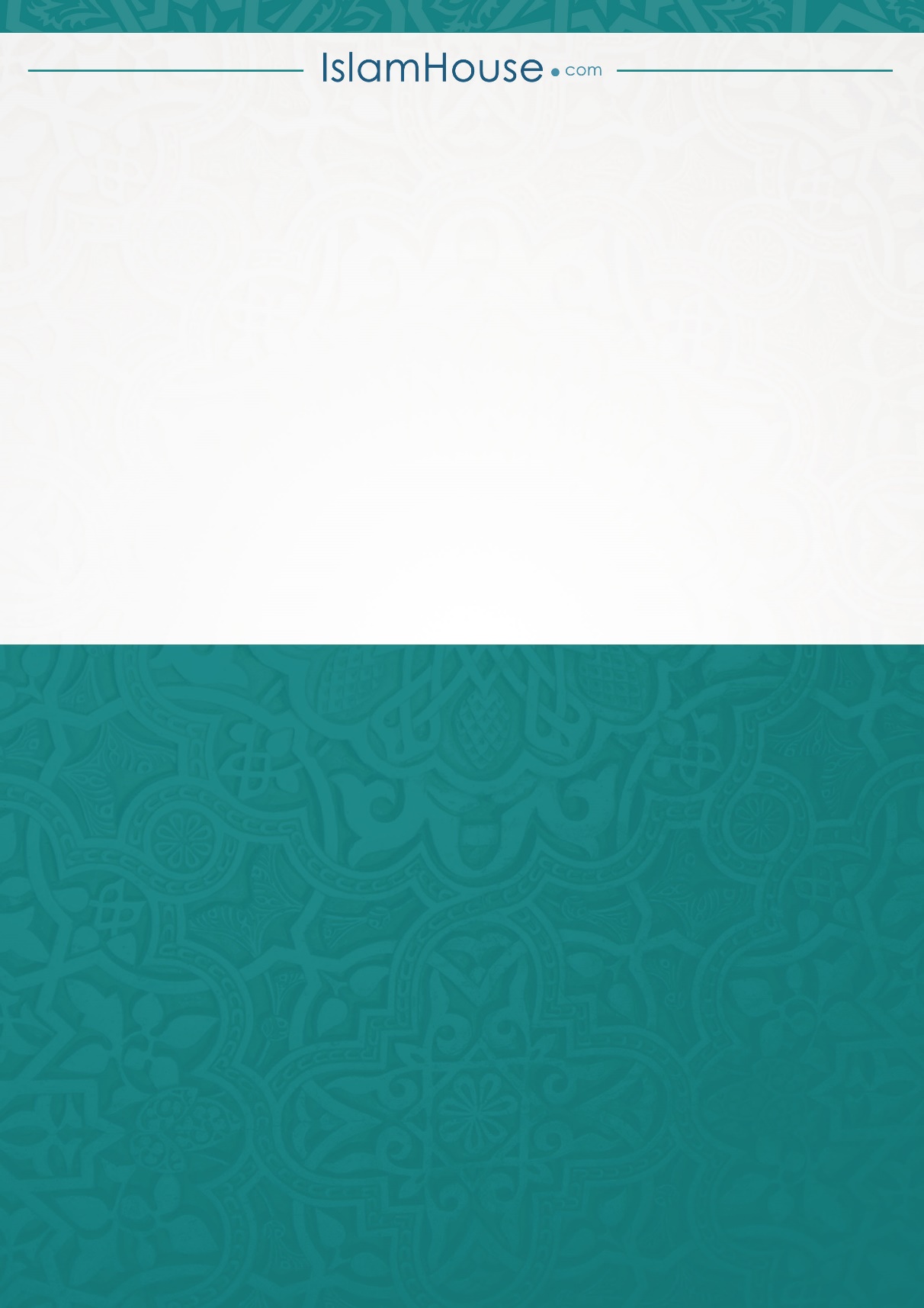 